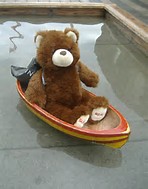 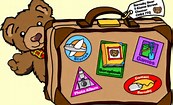 CalculateWriteCreateInvestigateGet 3 toy bears and find out how much they weigh. Order them from lightest to heaviest and record your findings.Write a poem about your favourite teddy bear. Read the rhyme ‘teddy bears picnic’ for inspiration. What colour is it, how does it feel? Does it make a noise?  Why is this bear special to you?Can you make a recipe for your own tasty porridge, you could add your own favourite toppings. Try it at home and take a photo. Upload your recipe into Google classroom.Find out different ways to travel to school and draw a map. Can you add different directional words e.g. right, left, forward and backwards?Daddy bear, Mummy bear, Baby bear and 8 friends each wore a hat when they went for a walk. How many hats were there altogether? Draw pictures to show your answer.Go to the online library and read a book about bears. Goldilocks and the 3 bears is one you could choose. Then write a review to tell others what you thought of it.Design an invitation to a teddy bears picnic. Find out where different types of bears live. Can you find the different countries on a map of the world? Can you show where by adding a caption to the map? Make a tally chart and ask your friends and family what their favourite type of bear is. Turn the results into a pictogram.Write a description about a bear and its life in the jungle. Watch part of the film ‘Jungle Book’ to inspire you.Do you have a favourite teddy bear?  Draw or paint a picture of your favourite teddy bear.Could you make a poster about bears around the world.